о материально-техническом обеспечении образовательной деятельности, 
в том числе сведения:об объектах для проведения практических занятий: Количество мастерских и лабораторий в колледже ( текст). Как задействованы в учебном процессе.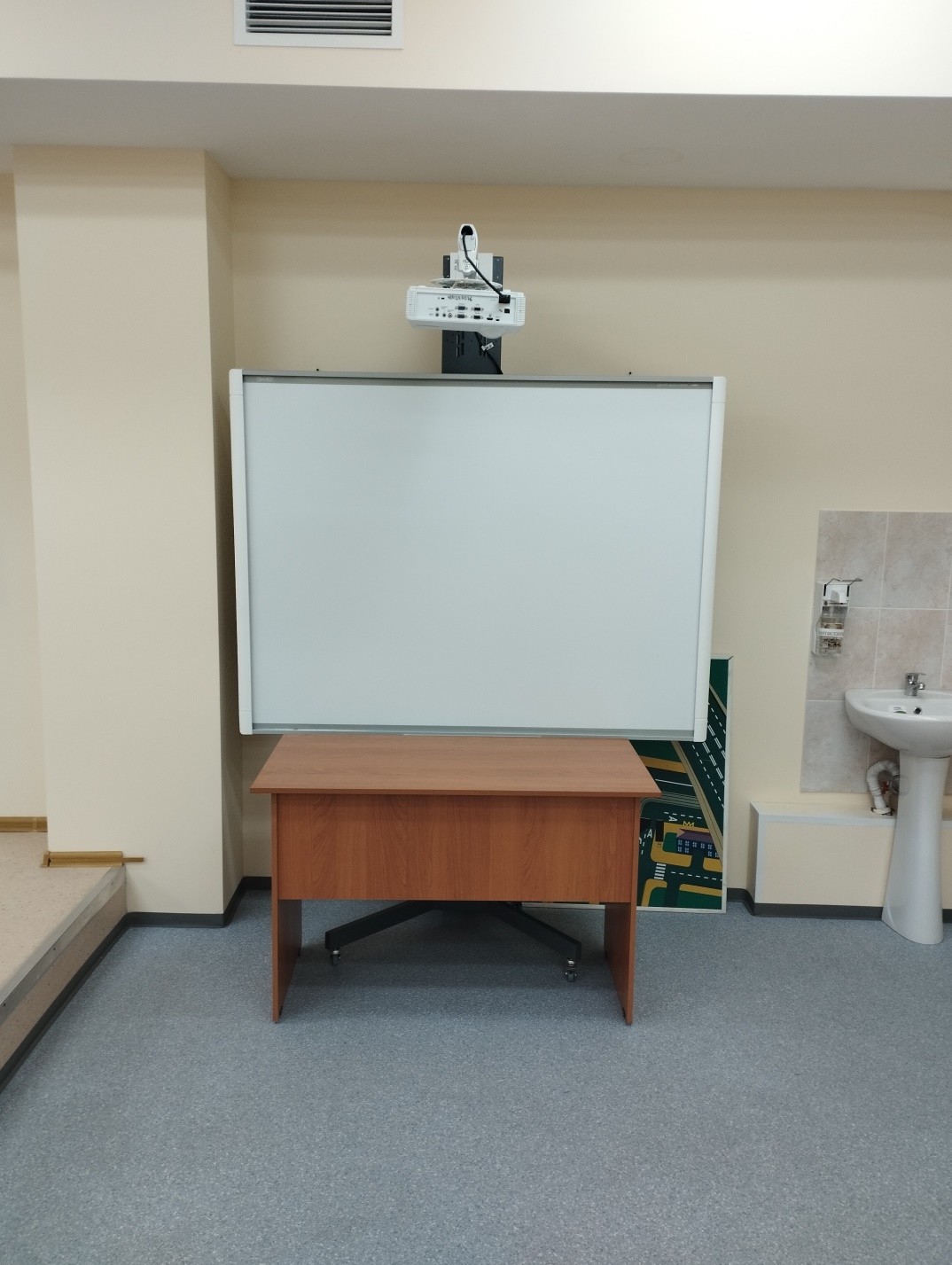 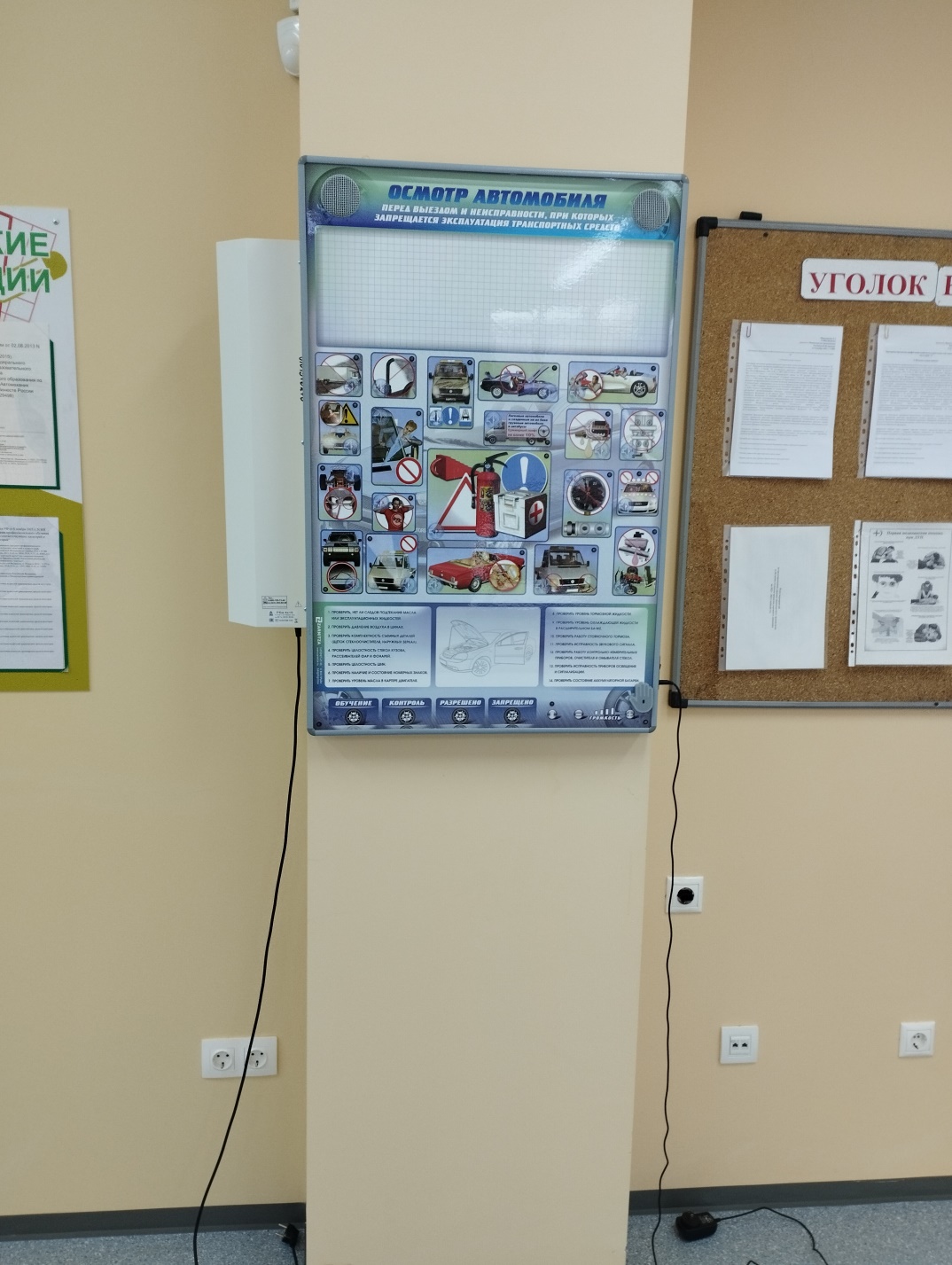 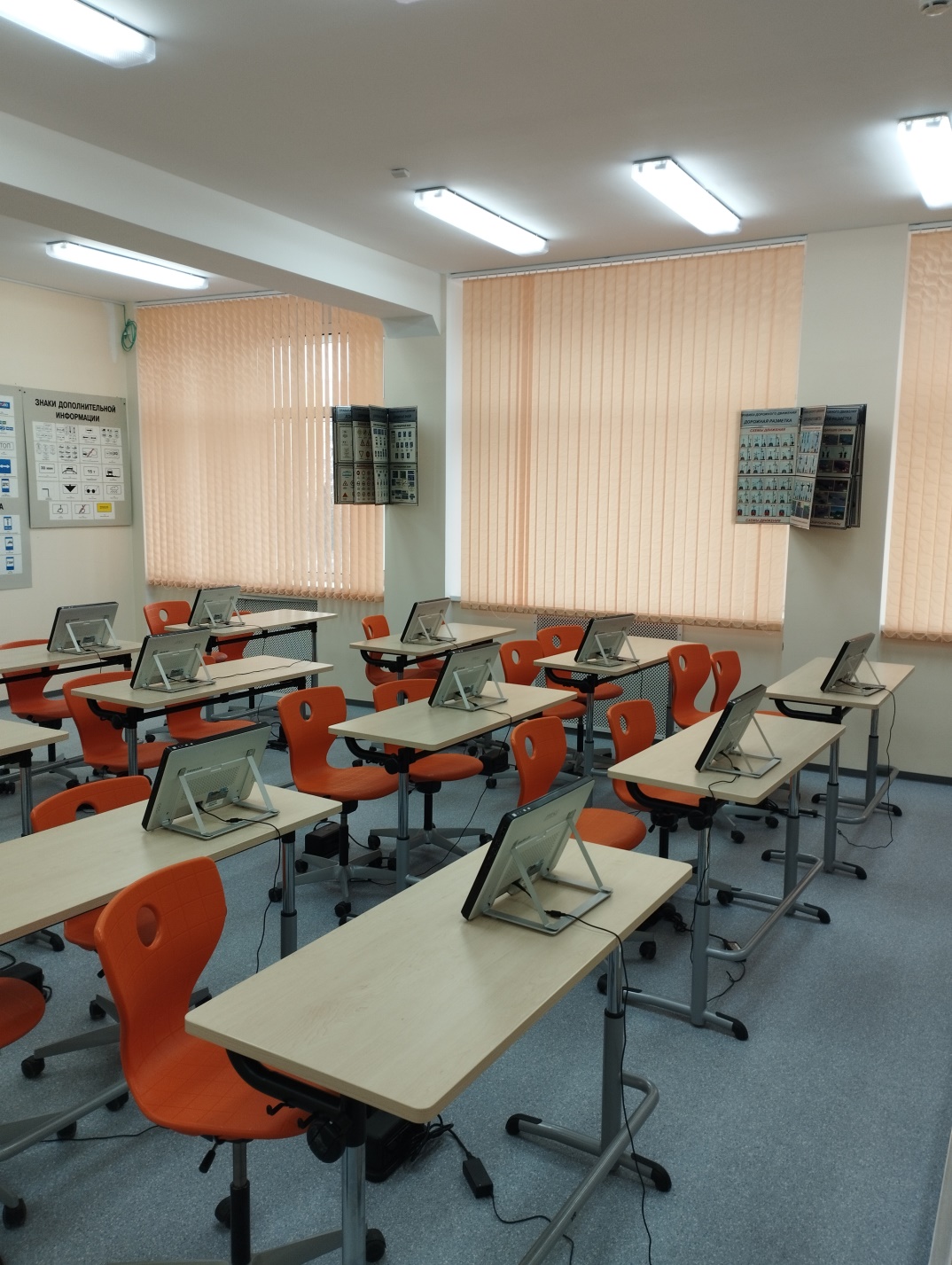 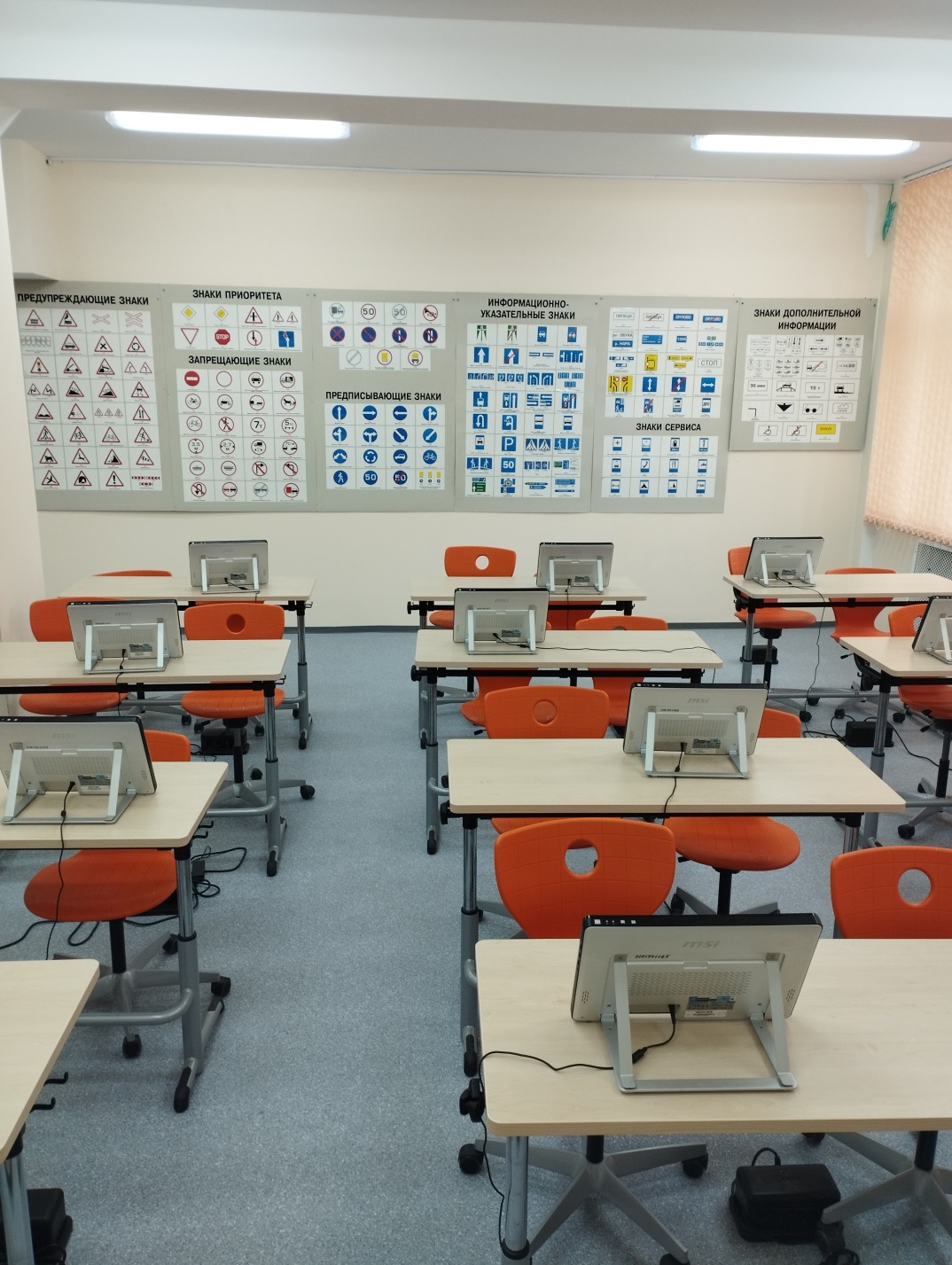 № п.п№ учебного помещениянаименованиекод Профессия/специальностьКомпетенция ( при наличииОснащение учебного помещенияКол.воАдаптировано (возможно применение) дляиспользования инвалидами и лицами с ОВ (описание специальных условий)1205Теоретическая подготовка водителей автомобилей категории "В" и "С"23.01.17Мастер по ремонту и обслуживанию автомобилейСтол ученический12да205Теоретическая подготовка водителей автомобилей категории "В" и "С"23.01.17Мастер по ремонту и обслуживанию автомобилейСтол учительский1да205Теоретическая подготовка водителей автомобилей категории "В" и "С"23.01.17Мастер по ремонту и обслуживанию автомобилейШкаф стеклянные дверцы с полками1да205Теоретическая подготовка водителей автомобилей категории "В" и "С"23.01.17Мастер по ремонту и обслуживанию автомобилейРециркулятор бактерицидный РБМ1да205Теоретическая подготовка водителей автомобилей категории "В" и "С"23.01.17Мастер по ремонту и обслуживанию автомобилейСтул ученический24да205Теоретическая подготовка водителей автомобилей категории "В" и "С"23.01.17Мастер по ремонту и обслуживанию автомобилейСтул учительский1да205Теоретическая подготовка водителей автомобилей категории "В" и "С"23.01.17Мастер по ремонту и обслуживанию автомобилейМонитор DELL E1920H SE2417 H 6X 23, 6 черный1да205Теоретическая подготовка водителей автомобилей категории "В" и "С"23.01.17Мастер по ремонту и обслуживанию автомобилейКомпьютер  преподавателя BasicRAY B3021да205Теоретическая подготовка водителей автомобилей категории "В" и "С"23.01.17Мастер по ремонту и обслуживанию автомобилейРоутер Wi-Fi Mercusys N3001да205Теоретическая подготовка водителей автомобилей категории "В" и "С"23.01.17Мастер по ремонту и обслуживанию автомобилейМоноблок MSI Pro 16 Flex12да205Теоретическая подготовка водителей автомобилей категории "В" и "С"23.01.17Мастер по ремонту и обслуживанию автомобилейПО «Спектор ПДД»1да205Теоретическая подготовка водителей автомобилей категории "В" и "С"23.01.17Мастер по ремонту и обслуживанию автомобилейПлакаты «Безопасность на улицах и дорогах»1да205Теоретическая подготовка водителей автомобилей категории "В" и "С"23.01.17Мастер по ремонту и обслуживанию автомобилейИнтерактивный комплекс 1да205Теоретическая подготовка водителей автомобилей категории "В" и "С"23.01.17Мастер по ремонту и обслуживанию автомобилейМоноблок MSI Pro 1612да205Теоретическая подготовка водителей автомобилей категории "В" и "С"23.01.17Мастер по ремонту и обслуживанию автомобилейТематический информационный стенд по ОТ2да